KNEC/EA/EM/KCPE/REG/PLC/07/2019/REV 5.0(To be completed in Triplicate)Original: KNECDuplicate: SCDETriplicate: School	APPLICATION FOR APPROVAL OF KCPE EXAMINATION CENTREPART 1: 	To be completed by Heads of Institutions.County Name and Code _____________________________________________________Name of Institution: ________________________________________________________Address: _________________________________________________________________Telephone No: ______________________________Mobile No: ______________________Email address ____________________________________________________________Examination Centre No. : _____________________________________________Distribution Centre Code : ____________________________________Distribution Centre Name: ____________________________________Categorization:Rural __________________________		tick whichever is applicableUrban 	___________________________		Type of School:   (i)	 Public____________________________Private_________________________Day-Boys/Girls/Mixed____________             	Boarding- Boys/Girls/Mixed________Day and Boarding-Boys/Girls/Mixed ____     	    tick whichever is applicableIntegrated school __________________Special Needs school___________________School Registration No. (MoEST) _________________________________________________Full______________________   Provisional_____________________                Expiry date: __________________Name of School Head: _________________________________________________TSC No. _________________________________________________________________Name of Manager(for Private Schools); ____________________________________Qualifications: ___________________________________________________________Current Enrolment in Class Eight: _______________________ Year: _________________Re- registration of schools17.1	Current Registration Number _______________ New Registration Number _________17.2	Reasons for Re-Registration ___________________________________________17.3	Number of candidates ________________________________________We certify that the information given above is correct to the best of our knowledge and that the school has spacious room to accommodate  1.22 meters spacing, sufficient desks, lockers/chairs, and equipment to conduct the examination.Name of Head teacher: ________________________________________________________Signature: ______________________________________________Date: ________________Name of Manager: _____________________________________________________________Signature: ______________________________________________Date:________________PART II: 	To be completed by the Sub County Director of EducationI confirm that the school has been inspected and is registered by the Ministry of Education (MoE). The school has adequate facilities to prepare the candidates as per the KCPE Regulations and Syllabuses.Name of SCDE: _______________________________________Designation:__________________Telephone: ______________________________ Mobile no: _______________________Email Address: ______________________________________________________________Name of SUB COUNTY: ____________________________________________________________Signature: _________________________________________Date:_____________________Official Stamp:  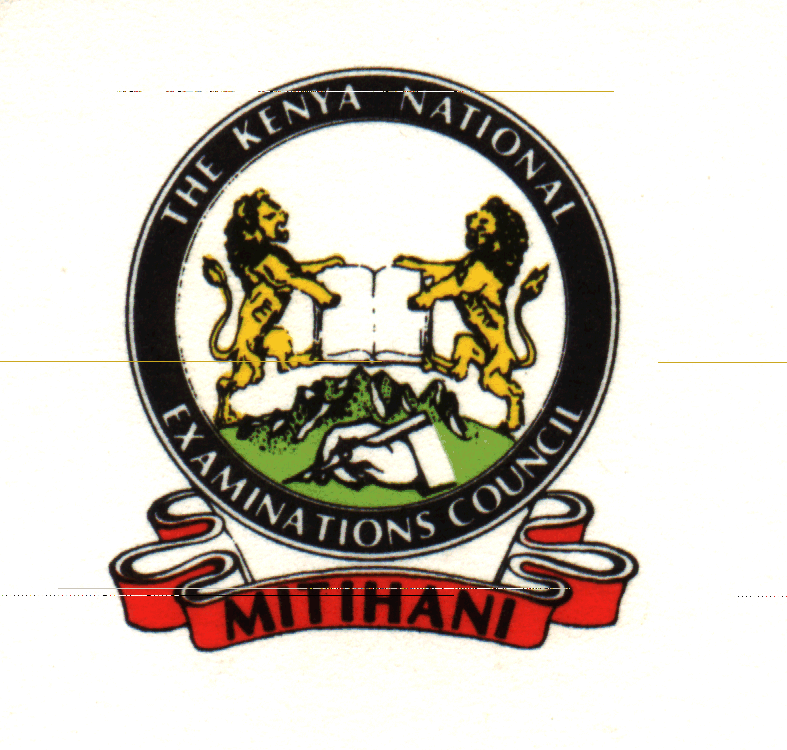 KENYA NATIONAL EXAMINATIONS COUNCIL